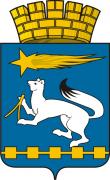 АДМИНИСТРАЦИЯ ГОРОДСКОГО ОКРУГА НИЖНЯЯ САЛДАП О С Т А Н О В Л Е Н И Е22.04.2021                                                                                               № 238г. Нижняя СалдаО подготовке проекта о внесении изменений в Правила землепользования и застройки городского округа Нижняя СалдаВ соответствии с Градостроительным кодексом Российской Федерации, Федеральным законом от 6 октября 2003 № 131-ФЗ «Об общих принципах организации местного самоуправления в Российской Федерации, Законом Свердловской области от 26 апреля 2016 года № 45-ОЗ «О требованиях к составу и порядку деятельности создаваемых органами местного самоуправления муниципальных образований, расположенных на территории Свердловской области, комиссий по подготовке проектов правил землепользования и застройки», руководствуясь Уставом городского округа Нижняя Салда, администрация городского округа Нижняя СалдаПОСТАНОВЛЯТ:	1. Создать Комиссию по подготовке проекта о внесении изменений в Правила землепользования и застройки городского округа Нижняя Салда, утвержденные решением Думы городского округа Нижняя Салда от 16.11.2017 № 20/7 (с изменением, внесенным решением Думы городского округа Нижняя Салда от 21.02.2019 № 44/3) и утвердить ее состав (приложение № 1).2. Утвердить:2.1. Порядок проведения работ по подготовке проекта о внесении изменений в Правила землепользования и застройки городского округа Нижняя Салда (приложение № 2).2.2. Положение о комиссии по подготовке проекта о внесении изменений в Правила землепользования и застройки городского округа Нижняя Салда (приложение № 3).3. Градостроительное зонирование применительно ко всем территориям городского круга Нижняя Салда осуществить в один этап.4. Комиссии по подготовке проекта о внесении изменений в Правила землепользования и застройки городского округа Нижняя Салда обеспечить:4.1. Разработку проекта о внесении изменений в Правила землепользования и застройки городского округа Нижняя Салда, утвержденные решением Думы городского округа Нижняя Салда от 16.11.2017 № 20/7 (с изменением, внесенным решением Думы городского округа Нижняя Салда от 21.02.2019 № 44/3), изложив их в новой редакции.4.2. Прием предложений от физических и юридических лиц в связи с подготовкой проекта о внесении изменений в Правила землепользования и застройки городского округа Нижняя Салда осуществлять по адресу: 624742, город Нижняя Салда, площадь Свободы, дом № 9, кабинет № 1, в течение 14 дней со дня опубликования настоящего постановления.5. Опубликовать настоящее постановление в газете «Городской вестник плюс» и разместить на официальном сайте администрации городского округа Нижняя Салда.6. Контроль за исполнением настоящего постановления возложить на начальника отдела архитектуры и градостроительства администрации городского округа Нижняя Салда Замураеву А.В.Глава городского округаНижняя Салда							                   А.А. МатвеевПриложение № 1УТВЕРЖДЕНпостановлением администрации городского округа Нижняя Салдаот _22.04.2021___ № 238Состав комиссии по подготовке проекта о внесении изменений в Правила землепользования и застройки городского округа Нижняя СалдаПоложение
 о комиссии по подготовке проекта о внесении изменений в Правила землепользования и застройки городского округа Нижняя Салда Глава 1. Общие положения1. Настоящее Положение определяет компетенцию и порядок деятельности Комиссии по подготовке проекта о внесении изменений в Правила землепользования и застройки городского округа Нижняя Салда (далее - Комиссия).2. Комиссия в своей деятельности руководствуется Конституцией Российской Федерации, действующим законодательством Российской Федерации и Свердловской области, муниципальными нормативно-правовыми актами, настоящим Положением.3.В состав Комиссии могут включаться:представители федерального органа исполнительной власти, уполномоченного на осуществление государственного строительного надзора, и иных федеральных органов государственной власти;представители территориальных исполнительных органов государственной власти Свердловской области в сфере социальной защиты населения;представители научных, строительных и проектных организаций, общественных объединений.Глава 2. Задачи Комиссии 4. Основными задачами Комиссии являются:1) подготовка заключения, в котором содержатся рекомендации о внесении в соответствии с поступившими предложениями изменений в Правила землепользования и застройки городского округа Нижняя Салда (далее – Правила);2) обеспечение подготовки проекта о внесении изменений в Правила;3) проведение общественных обсуждений или публичных слушаний по проекту о внесении изменений в Правила;4) подготовка рекомендаций о предоставлении разрешения на условно разрешенный вид использования земельного участка или объекта капитального строительства (далее - разрешение на условно разрешенный вид использования) или об отказе в предоставлении такого разрешения с указанием причин принятого решения;5) подготовка рекомендаций о предоставлении разрешения на отклонение от предельных параметров разрешенного строительства, реконструкции объекта капитального строительства (далее - разрешение на отклонение от предельных параметров) или об отказе в предоставлении такого разрешения с указанием причин принятого решения.Глава 3. Функции и права Комиссии5. В целях обеспечения возложенных на Комиссию задач, указанных в главе 2 настоящего Положения, Комиссия осуществляет следующие функции:1) обеспечение рассмотрения проектов предложений о внесении изменений в Правила, подготавливаемых по инициативе органа местного самоуправления городского округа Нижняя Салда, на этапе, предшествующем проведению публичных слушаний, в случаях, если необходимо совершенствовать порядок регулирования землепользования и застройки на территории городского округа;2) обеспечение рассмотрения предложений о внесении изменений в Правила, направленных физическими или юридическими лицами в инициативном порядке либо в случаях, если в результате применения Правил земельные участки и объекты капитального строительства не используются эффективно, причиняется вред их правообладателям, снижается стоимость земельных участков и объектов капитального строительства, не реализуются права и законные интересы граждан и их объединений;3) рассмотрение заявлений физических или юридических лиц о предоставлении разрешений на условно разрешенный вид использования;4) рассмотрение заявлений физических или юридических лиц о предоставлении разрешений на отклонение от предельных параметров;5) организация проведения публичных слушаний, подготовка заключения по результатам публичных слушаний;6) подготовка предложений по досудебному урегулированию споров в связи с обращениями физических и юридических лиц по поводу решений администрации городского округа Нижняя Салда, касающихся вопросов землепользования и застройки;7) организация подготовки проектов нормативных правовых актов, иных документов, связанных с реализацией и применением Правил;8) обеспечение координации действий и организационная работа в процессе обсуждения проекта о внесении изменений в Правила;9) опубликование результатов публичных слушаний, направление их на рассмотрение главе городского округа Нижняя Салда;10) рассмотрение обращений заинтересованных лиц и выработка предложений по вопросам осуществления градостроительных изменений для комплексного освоения земельных участков в целях жилищного строительства;11) рассмотрение обращений заинтересованных лиц и выработка предложений по вопросам осуществления развития застроенных территорий.6. Комиссия вправе:1) принимать предложения, рекомендации, претензии по вопросам землепользования и застройки, в том числе заслушивать на заседаниях Комиссии представителей различных органов, организаций и граждан о внесении изменений в Правила, о выдаче разрешений на условно разрешенный вид использования, разрешений на отклонение от предельных параметров разрешенного строительства;2) запрашивать у государственных органов, органов местного самоуправления и организаций необходимую информацию, иные материалы, относящиеся к рассматриваемым на заседаниях вопросам;3) привлекать к работе независимых экспертов;4) публиковать материалы о своей деятельности;5) принимать предложения, рекомендации, претензии в процессе обсуждения документации по планировке территории.7. Председатель Комиссии осуществляет следующие полномочия:1) осуществляет руководство деятельностью Комиссии;2) определяет перечень и порядок рассмотрения вопросов на заседании Комиссии;3) определяет докладчиков по вопросам, подлежащим рассмотрению на заседании Комиссии;4) определяет время проведения заседаний Комиссии;5) подписывает протоколы, выписки из них, заключения и рекомендации Комиссии;6) несет ответственность за выполнение возложенных на Комиссию задач.8. Секретарь Комиссии осуществляет следующие функции:1) принимает меры по организационному обеспечению деятельности Комиссии;2) не позднее чем за пять рабочих дней до дня заседания Комиссии уведомляет членов Комиссии о месте, дате, времени проведения и повестке дня заседания Комиссии;3) осуществляет подготовку, формирование и рассылку материалов членам Комиссии не позднее чем за пять рабочих дней до дня ее заседания;4) ведет протоколы заседаний Комиссии, осуществляет подготовку выписок из них на основании запросов, поступивших в Комиссию, а также оформляет заключения Комиссии;5) осуществляет подготовку запросов, проектов решений, других материалов и документов, касающихся выполнения задач и полномочий Комиссии.9. Члены Комиссии имеют право:1) знакомиться с предоставленными секретарем Комиссии материалами;2) выступать по вопросам, включенным в повестку дня заседания Комиссии.Члены Комиссии осуществляют свою деятельность на безвозмездной основе.Формой работы Комиссии является заседание. Заседания Комиссии проводятся открыто, гласно, могут освещаться в средствах массовой информации.Глава 4. Порядок деятельности Комиссии10. Комиссия осуществляет свою деятельность в форме заседаний.11. Заседание Комиссии является правомочным, если на нем присутствует не менее половины членов Комиссии.В случае отсутствия членов Комиссии в заседаниях Комиссии участвуют лица их замещающие.12. Комиссия принимает решения по рассматриваемым на ее заседании вопросам открытым голосованием. Решение Комиссии считается принятым, если за него проголосовало более половины от числа членов Комиссии, присутствующих на заседании. При равенстве голосов голос председателя Комиссии является решающим.13. Члены Комиссии, не согласные с принятым решением, вправе требовать занесения их особого мнения в протокол заседания Комиссии.14. Заседание Комиссии ведет председатель.15. Заместитель председателя Комиссии исполняет обязанности председателя Комиссии в его отсутствие.16. При отсутствии председателя или заместителя председателя заседание ведет член Комиссии, уполномоченный председателем комиссии.17. Комиссия созывается по инициативе председателя Комиссии не реже одного раза в месяц при условии наличия заявлений, предложений, подлежащих рассмотрению на заседании Комиссии. Повестка дня заседания Комиссии формируется по инициативе председателя Комиссии, заместителя председателя Комиссии, а также по предложениям иных членов Комиссии и утверждается председателем Комиссии.18. Рассмотрение каждого вопроса начинается с доклада по существу вопроса, затем выслушиваются мнения членов Комиссии, при необходимости - мнения заинтересованных лиц или привлеченных специалистов.19. В своей деятельности Комиссия руководствуется принципом гласности. Все сведения (за исключением отнесенных к категории секретной информации) являются открытыми. Выписки из протоколов делаются секретарем Комиссии по заявлению граждан или организаций.20. Секретарь Комиссии назначается из числа сотрудников отдела архитектуры и градостроительства администрации городского округа Нижняя Салда и обладает правом голоса.21. Итоги заседания Комиссии оформляются протоколом, который подписывается председателем Комиссии. В протоколе заседания Комиссии указываются:1) порядковый номер протокола заседания Комиссии, дата и место проведения заседания;2) список присутствующих и отсутствующих членов Комиссии, фамилии и должности лиц, приглашенных на заседание Комиссии;3) повестка дня заседания Комиссии;4) перечень всех принятых решений, рекомендаций с указанием результатов голосования;5) иные данные, отражающие ход заседания Комиссии.К протоколу могут прикладываться копии материалов по теме заседания.Глава 5. Обеспечение деятельности Комиссии22. Техническое обеспечение деятельности Комиссии осуществляет ее секретарь – главный специалист отдела архитектуры и градостроительства администрации городского округа Нижняя Салда.23. Администрация городского округа Нижняя Салда предоставляет Комиссии необходимые помещения для работы, проведения заседаний и публичных слушаний.1.Матвеев Андрей Александровичглава городского округа Нижняя Салда, председатель комиссии.2.Замураева Алиса Валериевнаначальник отдела архитектуры и градостроительства администрации городского округа Нижняя Салда, заместитель председателя комиссии.3.Терентьева Светлана Олеговнаглавный специалист отдела архитектуры и градостроительства администрации городского округа Нижняя Салда, секретарь комиссии.Члены Комиссии:4.Миронова Татьяна Викторовнаначальник отдела контроля за соблюдением градостроительного законодательства Министерства строительства и развития инфраструктуры Свердловской области (по согласованию).5.ЛобжинВладимир Матвеевичпредседатель Думы городского округа (по согласованию).6.ЧеркасовСергей Валерьевичпервый заместитель главы администрации городского округа Нижняя Салда.7.Третьякова Ольга Владимировназаместитель главы администрации городского округа Нижняя Салда (по социальным вопросам).8.Зуева Любовь Владимировназаместитель главы администрации городского округа Нижняя Салда (по экономике и финансам).9.ГолышеваЕлена Афанасьевнаначальник отдела экономики администрации городского округа Нижняя Салда.10.КоробщиковаМарина Анатольевнаначальник отдела по управлению муниципальным имуществом администрации городского округа Нижняя Салда.11.Филатова Ирина Николаевнаначальник отдела муниципальной службы, кадров и правовой работы администрации городского округа Нижняя Салда.12.Нурметова Екатерина Александровнаначальник отдела жилищно-коммунального хозяйства, экологии и по работе с селами администрации городского округа Нижняя Салда.13.ЗакироваНина Николаевнапредставитель населения городского округа Нижняя Салда.14.Турышева Ирина Альгертовнапедставитель населения городского округа Нижняя Салда.15.ВыходцеваИрина Валентиновнапредставитель населения городского округа Нижняя Салда.Приложение № 2УТВЕРЖДЕНпостановлением администрации городского округа Нижняя Салда от___22.04.2021_____№_238ПОРЯДОКпроведения работ по подготовке проекта о внесении изменений в Правила землепользования и застройки городского округаНижняя Салда